Юмористическая сценка   «На горшках»Для выпускного праздника в детском садуАвтор: Русских Наталья Валентиновна музыкальный руководитель МАДОУ центр развития ребенка № 106Вед: Много лет тому назадВы пришли к нам в детский сад.С детками – малышками,Катюшками, Иришками…Здесь под окнами стоялиЗа дитё переживали.И казалось вам тогдаБудет плакать он  всегда.Дни промчались, как мгновенье.И прошло у вас волненьеВот уже настал тот час – Проводить их в первый класс.	Только вспомнить мы хотим,	Как непросто было им!1 реб: (хныча)  Не хочу я в сад ходить,		Лучше с мамой дома быть!!!2 реб: Ну, не плачь, ну успокойся!3 реб:  Здесь спокойно, ты не бойся!2 реб:  Детский садик наш хорош,	    Лучше сада не найдешь!!! 3 реб:  Тут нам варят очень вкусно,             Борщ, пюре, салат с капустой.2 реб: Булочки и запеканки	   Яблоки, пирог из манки.            Где ещё поешь ты так?1 реб: Хочу к маме!!!Вместе: Вот чудак!!!3 реб: Ты послушай, не реви!   Лучше с нас пример бери!             Мы давно уже не плачем             Веселимся здесь и скачем!2 реб: На зарядку ходим дружно,             Оздоравливаться нужно!!!3 реб: Кашу с маслом поедаем,             А потом здесь заседаем!2 реб: И  танцуем, и играем,  пьём коктейли, и гуляем…	  Здесь уютно и тепло,	  Здесь прекрасно и светло.3 реб: Нас тут ждут и даже любят,            Успокоят, приголубят.2 реб: Так, что хватит, друг, рыдать,            Прекращай скорей страдать!!1 реб: А меня здесь не обидят?2 и 3 вместе: Нет!!1 реб: Ну, а мой успех увидят?2 и 3 реб: Да!1 реб:  Голодать я тут не буду?2 и 3 вместе: Нет!!1 реб: Ну, а маму не забуду?2 и 3 вместе: Нет!!1 реб: Хорошо, я постараюсь,Я, наверно, ошибаюсь.	Буду в садик я ходить.	Слёз не буду больше лить.2 реб:  Справишься ты! Так и знай! Вместе: Тетя Таня,  вытирай!!!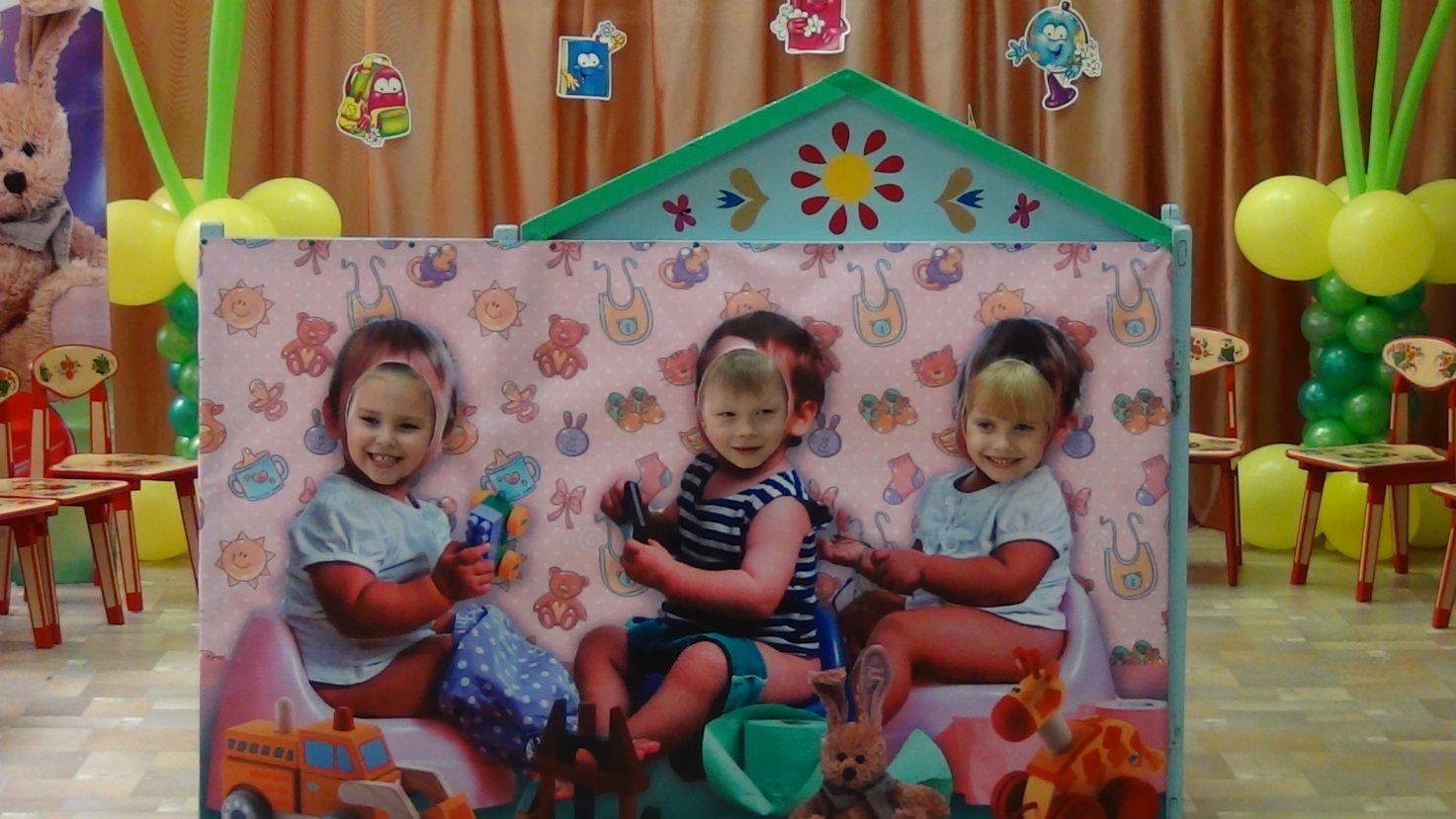 